Toplantı Adı (İç Paydaş)Öğrenci Akademik Danışmanları Bilgilendirme ToplantısıToplantı Tarihi / Saati /Yeri03.10.2022/ 14:00 – EF Konferans SalonuToplantı KatılımcılarıTüm Öğrenci Akademik DanışmanlarıGÜNDEM BAŞLIKLARIGÜNDEM BAŞLIKLARIÇOMÜ Önlisans/Lisans Öğrenci Danışmanlık Yönergesi ve Danışmanlık Uygulamaları hakkında bilgi aktarımıÇOMÜ Önlisans/Lisans Öğrenci Danışmanlık Yönergesi ve Danışmanlık Uygulamaları hakkında bilgi aktarımıGörüş ve Öneriler.Görüş ve Öneriler.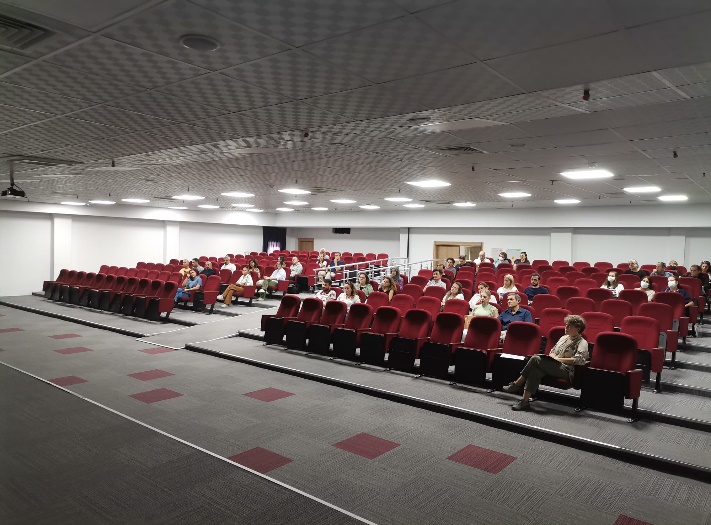 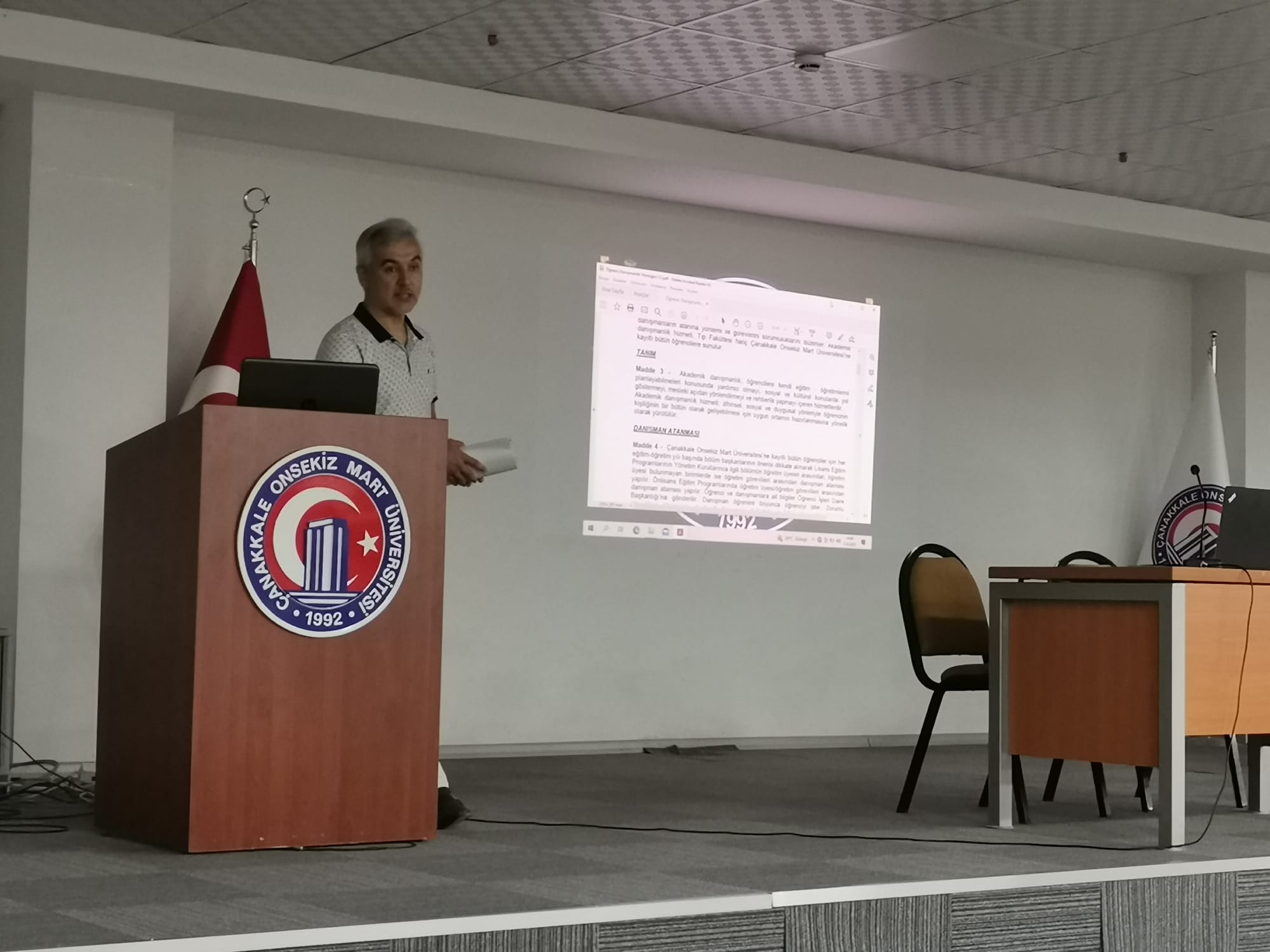 RAPOR: Fakültemiz programlarının tüm öğrenci akademik danışmanlarına yönelik yapılan bilgilendirme toplantısında Dekan Yardımcısı Doç. Dr.  Adil ÇORUK tarafından ÇOMÜ Önlisans/Lisans Öğrenci Danışmanlık Yönergesi ve danışmanlık uygulamaları hakkında bilgiler aktarıldı.  Bilgilendirme sunumunun ardından öğretim elemanlarının yaşadıkları sorunlar dinlendi ve görüş ve önerileri alındı:Doç. Dr. Şerife Gonca ZEREN, yönerge ekindeki izleme formunda yer alan Öğrencinin sosyal faaliyetlerinin hangi amaca hizmet edeceğinin daha anlaşılır ifade edilmesi ve ayrılacak zaman ve iş gücüne değip değmeyeceğinin yeniden değerlendirilmesinin uygun olabileceğini önerdi.Dr. Öğr. Üyesi Yasemin ABALI ÖZTÜRK, Yönergenin 5. Maddesi 6. Bendinde aileyi bilgilendirmek için gerekli görülen hallerin daha net ifade edilmesi ve öğrencilerin büyük bölümünün 18 yaşını doldurması nedeniyle KVK Kanunu kapsamında bunun uygunluğunun değerlendirilmesini önerdi.Dr. Öğr. Üyesi Defne YILMAZ, bu formların ve ders kayıt formlarının ÜBYS üzerinden onaylanıp takip edilebilecek altyapı oluşturulmasının kolaylık sağlayacağını ifade etti.Doç. Dr.Yusuf Mete ELKIRAN, ÜBYS de bu işlemler için bir arayüz hazırlanarak yetkilendirilen kişilerce görülecek ve takip edilebilecek bir form oluşturulabileceği ve bu sayede fakülte yöneticilerinin de gerekli hallerde faydalanabilmesinin sağlanabileceğini ifade etti.Doç. Dr. Serdat ARCAGÖK, özellikle AE seçmeli ders havuzlarında öğrencilerin daha önce almadıkları ders seçme konusunda kontenjan dolduğundan kayıtlarını tamamlayamadıkları ve açık kalan kontenjanların aldıkları derslere ait olmasından sorun yaşadıklarını ifade etti.Öğr. Gör. Naciye ŞİMŞEK, GK seçmeli ders havuzunda aynı dersin birkaç şube açılmasına rağmen ders saatine göre belli şubede yoğunlaşıp, diğer şubelerden ders seçimi yapılmadığı şeklinde durumlarla da karşılaşıldığını ifade etti.Öğr. Gör. Nesrin ŞAHİN, Bazı öğrencilerin özellikle yabancı uyruklu öğrencilerinin ders seçimleri olmadığı halde onaya düştüğü düzelttirildiği halde yine aynı teknik sorunun yaşandığını ifade etti.Dr. Öğr. Üyesi Esin ŞAHİN, yatay geçiş, af, vb. şekilde gelen öğrencilerin muafiyetlerinin kayıtlardan önce yapılarak sisteme işlenmesine yönelik talebini dile getirdi. Ayrıca muafiyet değerlendirmelerinde seçmeli derslerle ilgili geldikleri yükseköğretim kurumlarında aldıkları derslerin fakültemiz eğitim kataloğunda yer almadığından muaf tutulurken eşdeğerliği ders içeriği anlamında sağlanamadığından ve yeniden seçmeli ders alma yükümlülüğü verilmesinin de uygun olmadığı ifade edilerek, seçmeli havuzlarda öğrenim gördükleri yükseköğretim kurumu ders adları ile transkriptlerine işlenmesi için bir düzenleme yapılmasına ilişkin öneri ve görüşünü dile getirdi.Dr. Öğr. Defne YILMAZ, fakülte idari personelinin de Danışman görev ve sorumlulukları hakkında bilgilendirilerek, her konuda danışmana yönlendirme yapılmaması talebini dile getirdi.https://egitim.comu.edu.tr/arsiv/haberler/egitim-fakultesi-ogrenci-akademik-danismanlari-bil-r1916.html TOPLANTIYA KATILANLARTOPLANTIYA KATILANLARTOPLANTIYA KATILANLARDoç. Dr. Adil ÇORUKProf. Dr. Ömer SOLAKProf. Dr. Okan YAŞARDoç. Dr. Kürşat CESURDoç. Dr. Özden ŞAHİN İZMİRLİDoç. Dr. Muzaffer ÖZDEMİRDoç. Dr. Mehtap GÜNEŞ ÖZDENDoç. Dr. Yusuf Mete ELKIRANDoç. Dr. Funda ÖRGE YAŞARDoç. Dr. Levent ÇETİNKAYADoç. Dr. Şerife Gonca ZERENDoç. Dr. Berfu KIZILASLAN TUNÇERDoç. Dr. Nur AKCANCADoç. Dr. Sercan ARCAGÖKDoç. Dr. Fatih BALCIDoç. Dr. Samet DOĞANDr. Öğr. Üyesi Zeynep Gülşah KANİDr. Öğr. Üyesi Mustafa TEKİNDr. Öğr. Üyesi Kenji KAWAMATODr. Öğr. Üyesi Esra KIRADr. Öğr. Üyesi Sinan KALKANDr. Öğr. Üyesi Ebutalib ÇELİKDr. Öğr. Üyesi Nergis RAMO AKGÜNDr. Öğr. Üyesi Çiğdem Nilüfer UMARDr. Öğr. Üyesi Yasemin ABALI ÖZTÜRKDr. Öğr. Üyesi Ersin UZMANDr. Öğr. Üyesi Defne YILMAZDr. Öğr. Üyesi Sibel BEGEÇDr. Öğr. Üyesi Esin ŞAHİNDr. Öğr. Üyesi Fehime Sevil YALÇINÖğr. Gör. Ahmet GÜLMEZÖğr Gör. Ramazan ÖZDEMİRÖğr. Gör. Fevziye Nesrin ŞAHİNÖğr. Gör. Gülsen ERGİNALÖğr. Gör. Mete GÖKÇEÖğr. Gör. Can Emre AKAYÖğr. Gör. Naciye ŞİMŞEKÖğr. Gör. Sayako TOKINAGAÖğr. Gör. Mehmet Ali EMİRDr. Enes YAŞAR